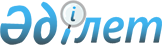 О внесении изменений в решение Балхашского районного маслихата от 27 декабря 2010 года N 41-192 "О районном бюджете Балхашского района на 2011-2013 годы"
					
			Утративший силу
			
			
		
					Решение маслихата Балхашского района Алматинской области от 06 апреля 2011 года N 45-213. Зарегистрировано Управлением юстиции Балхашского района Департамента юстиции Алматинской области 12 апреля 2011 года N 2-6-82. Утратило силу решением Балхашского районного маслихата Алматинской области от 13 апреля 2012 года № 4-30      Сноска. Утратило силу решением Балхашского районного маслихата Алматинской области от 13.04.2012 № 4-30.

      Примечание РЦПИ:

      В тексте сохранена авторская орфография и пунктуация.

      В соответствии с подпунктом 5 статьи 104, с подпунктом 5 статьи 109 Бюджетного кодекса Республики Казахстан Балхашский районный маслихат РЕШИЛ:

      1. Внести в решение Балхашского районного маслихата от 27 декабря 2010 года N 41-192 "О районном бюджете Балхашского района на 2011-2013 год" (зарегистрировано в государственном реестре нормативных правовых актов 31 декабря 2010 года за N 2-6-78, решение Балхашского районного маслихата от 27 декабря 2010 года N 41-192 "О районном бюджете Балхашского района на 2011-2013 год"), внесении в решение маслихата Балхашского района от 9 марта 2011 года N 43-204, (зарегистрировано в государственном реестре нормативных правовых актов 16 марта 2011 года за N 2-6-80) следующие изменения:

      в пункте 1 по строкам:

      1) "Доходы" цифры "2894343" заменить на цифры "2945836";

      "Поступления трансфертов" цифры "2796075"заменить на цифры "2842037", в том числе:

      "Целевые текущие трансферты из республиканского бюджета" цифры "446424" заменить на цифры "462569";

      "Целевые трансферты на развитие" цифры "297660" заменить на цифры "327477".

      2) "Затраты" цифры "2894343" заменить на цифры "2945836".

      4 пункте:

      по строке "образование" цифры "1756720" заменить на цифры "1770054";

      по строке "социальная помощь и социальное обеспечение" цифры "110396" заменить на цифры "110448";

      по строке "жилищно-коммунального хозяйства" цифры "443293" заменить на цифры "473110";

      по строке "сельское, водное, лесное, рыбное хозяйство, особо охраняемые природные территории, охрана окружающей среды и животного мира, земельные отношения" цифры "124620" заменить на цифры "131818".

      2. Приложение 1 к указанному решению изложить в новой редакции согласно приложению 1 к настоящему решению.

      3. Настоящее решение вводится в действие с 1 января 2011 года.

      

      06 апреля 2011 года

 Бюджет Балхашского района на 2011 год
					© 2012. РГП на ПХВ «Институт законодательства и правовой информации Республики Казахстан» Министерства юстиции Республики Казахстан
				Председатель сессии

Балхашского районного маслихата

Оразбаев Серикбай

Секретарь Балхашского

районного маслихата:

Камаубаев Марат Сейсенбайулы

СОГЛАСОВАНО:

Начальник отдела экономики,

бюджетного планирования и

предпринимательства:

Ракышев Нурланбек Рахатулы

Приложение 1
О внесении изменений в решение
Балхашского районного маслихата
от 27 декабря 2010 года
N 43-204 "О районном бюджете
Балхашского района на
2011-2013 годы" от
06 апреля 2011 года N 45-213Категории

Категории

Категории

Категории

Категории

Сумма

(тыс. тенге )

класс

класс

класс

класс

Сумма

(тыс. тенге )

под класс

под класс

под класс

Сумма

(тыс. тенге )

А Т А У Ы

Сумма

(тыс. тенге )

Доходы

2945836

1

Налоговые поступления

43468

4

Налоги на собственность

37331

1

Налоги на имущество

14522

1

Налоги на имущество юридических лиц и

индивидуальных предпринимателей

13500

2

Налог на имущество физических лиц

1022

3

Земельный налог

2489

1

Земельный налог с физических лиц на земли

сельскохозяйственного назначения

2

2

Земельный налог с физических лиц на земли

населенных пунктов

1610

3

Земельный налог на земли промышленности,

транспорта, связи, обороны и иного

несельскохозяйственного назначения

2

7

Земельный налог с юридических лиц и

индивидуальных предпринимателей,частных

нотариусов и адвокатов на на земли

сельскохозяйственного назначения

175

8

Земельный налог с юридических

лиц,индивидуальных предпринимателей,частных

нотариусов и адвокатов на земли населенных

пунктов

700

4

Налог на транспортные средства

19340

1

Налог на транспортные средства с юридических

лиц

2196

2

Налог на транспортные средства с физических лиц

17144

5

Единый земельный налог

980

1

Единый земельный налог

593

5

Внутренние налоги на товары,работы и услуги

3259

2

Акцизы

593

96

Бензин (за искл. Авиационного), реализуемый

юридическими и физическими лицами в розницу, а

также используемый на собственные

производственные нужды

581

97

Дизельное топливо, реализуемый юридическими и

физическими лицами в розницу, а также

используемое на собственные производственные

нужды

12

3

Поступление за использование природных и других

ресурсов

600

15

Оплата за пользование земельными участками

600

4

Сборы за ведение предпринимательской и

профессиональной деятельности

2066

1

Сбор за государственную регистрацию

индивидуальных предпринимателей

187

2

Лицензионный сбор за право занятия отдельными

видами деятельности

460

3

Сбор за государственную регистрацию юридических

лиц и учетную регистрацию филиалов и

представительств, а также их перерегистрацию

175

5

Сбор за государственную регистрацию залога

движимого имущества и ипотеки судна или

строящегося судна

45

14

Сбор за государственную регистрацию

транспортных средств,а также их перерегистрацию

170

18

Сбор за государственную регистрацию прав на

недвижимое имущество и сделок с ним

848

20

Плата за размещение наружной(визуальной)рекламы

в после отвода автомобильных дорог общего

пользования местного значения и в населенных

пунктах

181

8

Обязательные платежи, взимаемые за совершение

юридических значимых действий и (или) выдачу

документов уполномоченными на то

государственными органами или должностными

лицами

2878

1

Государственная пошлина

2878

2

Государственная пошлина, взимаемая подаваемых в

суд исковых заявлений, заявлений особого

искового производства, заявлений (жалоб) по

делам особого производства, заявлений о

вынесении судебного приказа, заявлений о выдаче

дубликата исп.листа

1366

4

Государственная пошлина, взимаемая подаваемых в

суд исковых заявлений, заявлений особого

искового производства, заявлений (жалоб) по

делам особого производства, заявлений о

вынесении судебного приказа, заявлений о выдаче

дубликата исп.листа

1092

6

Государственная пошлина, взимаемая за выдачу на

территории Республики Казахстан визы к

паспортам иностранцев и лиц без гражданства или

заменяющим их документам на право выезда из

Республики Казахстан и въезда в Республику Казахстан

7

Государственная пошлина, взимаемая за

оформление документов о приобретении

гражданства Республики Казахстан,

восстановлении гражданства Республики Казахстан

и прекращении гражданства Республики Казахстан

8

Государственная пошлина, взимаемая за

регистрацию места жительства

339

9

Государственная пошлина, взимаемая за выдачу

удостоверения охотника и его ежегодную

регистрацию

10

Государственная пошлина, взимаемая за

регистрацию и перерегистрацию каждой единицы

гражданского оружия(за исключением холодного

охотничьего, сигнального, огнестрельного

бесствольного, механических распылителей,

аэрозольных и других устройств)

31

12

Государственная пошлина, взимаемая за выдачу

разрешений на хранение или хранение и ношение,

транспортировку, ввоз на территорию Республики

Казахстан и вывоз из Республики Казахстан

оружия и патронов к нему

18

21

Государственная пошлина, взимаемая за выдачу

удостоверений тракториста-машиниста

32

2

Неналоговые поступления

992

1

Доходы от государственной собственности

542

1

Поступления части чистого дохода

государственных предприятии

200

2

Поступления части чистого дохода коммунальных

предприятий

200

5

Доходы от аренды имущества, находящегося в

государственной собственности

342

4

Доходы от аренды имущества, находящегося в

коммунальной собственности

342

4

Штрафы, пени, санкции, взыскания, налагаемые

государственными учреждениями, финансируемыми

из государственного бюджета,а также

содержащимися и финансируемыми из бюджета(сметы

расходов)Национального Банка Республики

Казахстан

450

1

Штрафы, пени, санкции, взыскания, налагаемые

государственными учреждениями, финансируемыми

из государственного бюджета,а также

содержащимися и финансируемыми из бюджета(сметы

расходов) Национального Банка Республики

Казахстан, за исключением поступлений от

организаций нефтяного сектора

450

5

Административные штрафы, пени, санкции,

взыскания, налагаемые государственными

учреждениями, финансируемыми из местного

бюджета

450

6

Прочие неналоговые поступления

1

Прочие неналоговые поступления

9

Другие неналоговые поступления в местный бюджет

3

Поступления от продажи основного капитала

8916

1

Мемлекеттік мекемелерге бекітілген мемлекеттік

мүлікті сату

3

Продажа земли и нематериальных активов

8916

1

Продажа земли

8916

1

Поступления от продажи земельных участков

8916

4

Поступления трансфертов

2842037

2

Трансферты из вышестоящих органов

государственного управления

2842037

2

Трансферты из областного бюджета

2842037

1

Целевые текущие трансферты

462569

2

Целевые трансферты на развитие

327477

3

Субвенции

2051991

4

Трансферты на компенсацию потерь в связи с

принятием законодательства

5

Погашение бюджетных кредитов

1484

1

Погашение бюджетных кредитов

1484

1

Погашение бюджетных кредитов, выданных из

государственного бюджета

1484

13

Погашение бюджетных кредитов, выданных из

местного бюджета физическим лицам

1484

7

Поступления займов

26204

1

Внутренние государственные займы

26204

2

Договоры займов

26204

3

Займы, получаемые местным исполнительным

органом района (города областного значения)

26204

8

Используемые остатки бюджетных средств

22735

1

Остатки бюджетных средств

22735

1

Свободные остатки бюджетных средств

22735

1

Свободные остатки бюджетных средств

22735

Функциональная группа

Функциональная группа

Функциональная группа

Функциональная группа

Функциональная группа

Функциональная группа

Сумма

(тыс.тенге)

Функциональная подгруппа

Функциональная подгруппа

Функциональная подгруппа

Функциональная подгруппа

Функциональная подгруппа

Сумма

(тыс.тенге)

Администратор бюджетных программ

Администратор бюджетных программ

Администратор бюджетных программ

Администратор бюджетных программ

Сумма

(тыс.тенге)

Программа

Программа

Программа

Сумма

(тыс.тенге)

Наименование

Сумма

(тыс.тенге)

2. РАСХОДЫ

2945836

1

Государственные услуги общего характера

202231

1

Представительные, исполнительные и другие органы, выполняющие общие функции государственного управления

175258

112

Аппарат маслихата района (города областного значения)

12668

001

Услуги по обеспечению деятельности маслихата района (города областного значения)

12368

003

Капитальные расходы государственных органов

300

122

Аппарат акима района (города областного значения)

60885

001

Услуги по обеспечению деятельности акима района (города областного значения)

42312

002

2263

003

Капитальные расходы государственных органов

16310

123

Аппарат акима района в городе, города районного значения, поселка, аула (села), аульного (сельского) округа

101705

001

Услуги по обеспечению деятельности акима района в городе, города районного значения, поселка, аула (села), аульного (сельского) округа

89705

022

Капитальные расходы государственных органов

12000

2

Отдел финансов района (города областного значения)

10880

452

Отдел финансов района (города областного значения)

10880

001

Услуги по реализации государственной политики в области исполнения бюджета района (города областного значения) и управления коммунальной собственностью района (города областного значения)

10648

003

Проведение оценки имущества в целях налогообложения

232

018

Капитальные расходы государственных органов

5

Планирование и статистическая деятельность

16223

476

Отдел экономики, бюджетного планирования и предпринимательства района (города областного значения)

16093

001

Услуги по реализации государственной политики в области формирования, развития экономической политики, системы государственного планирования, управления района и предпринимательства (города областного значения)

16093

2

Оборона

19785

1

Военные нужды

935

122

Аппарат акима района (города областного значения)

935

005

Мероприятия в рамках исполнения всеобщей воинской обязанности

935

Организация работы по чрезвычайным ситуациям

2

006

Предупреждения и ликвидация чрезвычайных ситуации масштаба района

18497

007

Мероприятия по профилактике и тушению степных пожаров районного (городского) масштаба, а также пожаров в населенных пунктах, в которых не созданы органы государственной противопожарной службы

353

3

Общественный порядок, безопасность, правовая, судебная, уголовно-исполнительная деятельность

5213

1

Правоохранительная деятельность

5213

458

Отдел жилищно-коммунального хозяйства, пассажирского транспорта и автомобильных дорог района (города областного значения)

5213

021

Обеспечение безопасности дорожного движения в населенных пунктах

5213

4

Образование

1770054

1

Дошкольное воспитание и обучение

411907

123

Аппарат акима района в городе, города районного значения, поселка, аула (села), аульного (сельского) округа

1330

025

Увеличение размера доплаты за квалификационную категорию учителям школ и воспитателям дошкольных организации образования

1330

011

За счет трансфертов из республиканского бюджета

1330

471

Отдел образования, физической культуры и спорта района (города областного значения)

410577

003

Обеспечение деятельности организаций дошкольного воспитания и обучения

404104

025

Увеличение размера доплаты за квалификационную категорию учителям школ и воспитателям дошкольных организации образования

6473

011

За счет трансфертов из республиканского бюджета

6473

2

Начальное, основное среднее и общее среднее образование

1338763

123

Аппарат акима района в городе, города районного значения, поселка, аула (села), аульного (сельского) округа

935

005

Организация бесплатного подвоза учащихся до школы и обратно в аульной (сельской) местности

935

471

Отдел образования, физической культуры и спорта района (города областного значения)

1337828

004

Общеобразовательное обучение

1318424

020

Ежемесячные выплаты денежных средств опекунам (попечителям) на содержания ребенка сироты (Детей-сирот), и ребенка (детей), оставшегося без попечения родителей

10433

011

За счет трансферта из республиканского бюджета

10433

023

Обеспечение оборудованием, программным обеспечением детей-инвалидов, обучающихся на дому

8971

011

За счет трансферта из республиканского бюджета

8971

4

Техническое и профессиональное, послесреднее образование

471

Отдел образования, физической культуры и спорта района (города областного значения)

007

Организация профессионального обучения

9

Прочие услуги в области образования

19384

471

Отдел образования, физической культуры и спорта района (города областного значения)

19384

008

Проведение школьных олимпиад, внешкольных мероприятий и конкурсов районного (городского) масштаба

4986

009

Приобретение и доставка учебников, учебно-методических комплексов для государственных учреждений образования района (города областного значения)

13400

010

Проведение школьных олимпиад, внешкольных мероприятий и конкурсов районного (городского) масштаба

998

466

Отдел архитектуры, градостроительства и строительства района (города областного значения)

037

Строительство и реконструкция объектов образования

6

Социальная помощь и социальное обеспечение

110448

2

Социальная помощь

98250

451

Отдел занятости и социальных программ района (города областного значения)

98250

002

Программа занятости

18711

100

Общественные работы

10079

101

Профессиональная подготовка и переподготовка безработных

5208

102

Дополнительные меры по социальной защите граждан в сфере занятости населения

2280

104

Оказание мер государственной поддержки участникам Программы занятости 2020 

1144

004

Оказание социальной помощи на приобретение топлива специалистам здравоохранения, образования, социального обеспечения, культуры и спорта в сельской местности в соответствии с законодательством Республики Казахстан

10342

005

Государственная адресная социальная помощь

2067

015

2067

006

Жилищная помощь

9020

007

Социальная помощь отдельным категориям нуждающихся граждан по решениям местных представительных органов

3719

010

Материальное обеспечение детей-инвалидов, воспитывающихся и обучающихся на дому

1270

014

Оказание социальной помощи нуждающимся гражданам на дому

15826

 

015

За счет средств из местного бюджета

15826

016

Государственные пособия на детей до 18 лет

34474

017

Обеспечение нуждающихся инвалидов обязательными гигиеническими средствами и предоставление услуг специалистами жестового языка, индивидуальными помощниками в соответствии с индивидуальной программой реабилитации инвалида

2821

9

Прочие услуги в области социальной помощи и социального обеспечения

12198

451

Отдел занятости и социальных программ района (города областного значения)

12198

001

Услуги по реализации государственной политики на местном уровне в области обеспечения занятости и реализации социальных программ для населения

11210

011

Оплата услуг по зачислению, выплате и доставке пособий и других социальных выплат

988

7

Жилищно-коммунальное хозяйство

473110

1

Жилищное хозяйство

237828

458

Отдел жилищно-коммунального хозяйства, пассажирского транспорта и автомобильных дорог района (города областного значения)

466

Отдел архитектуры, градостроительства и строительства района (города областного значения)

003

Строительство жилья государственного коммунального жилищного фонда

43517

004

Развитие и обустройство инженерно-коммуникационной инфраструктуры

194311

2

Коммунальное хозяйство

458

Отдел жилищно-коммунального хозяйства, пассажирского транспорта и автомобильных дорог района (города областного значения)

012

Функционирование системы водоснабжения и водоотведения

6354

028

Развитие коммунального хозяйства

029

Развитие системы водоснабжения

11000

3

Благоустройство населенных пунктов

139279

123

Аппарат акима района в городе, города районного значения, поселка, аула (села), аульного (сельского) округа

139279

008

Освещение улиц населенных пунктов

10000

009

Обеспечение санитарии населенных пунктов

2773

010

Содержание мест захоронений и захоронение безродных

1810

011

Благоустройство и озеленение населенных пунктов

124696

8

Культура, спорт, туризм и информационное пространство

81457

1

Деятельность в области культуры

48115

478

Отдел внутренней политики, культуры и развития языков (города областного значения)

48115

009

Поддержка культурно-досуговой работы

48115

2

Спорт

3078

471

Отдел образования, физической культуры и спорта района (города областного значения)

3078

013

Развитие массового спорта и национальных видов спорта

363

014

Проведение спортивных соревнований на районном (города областного значения) уровне

1127

015

Подготовка и участие членов сборных команд района (города областного значения) по различным видам спорта на областных спортивных соревнованиях

1588

3

Информационное пространство

22419

478

Отдел внутренней политики, культуры и развития языков (города областного значения)

22419

005

Услуги по проведению государственной информационной политики через газеты и журналы

5183

007

Функционирование районных (городских) библиотек

16546

008

Развитие государственного языка и других языков народа Казахстана

690

9

Прочие услуги по организации культуры, спорта, туризма и информационного пространства

7845

478

Отдел внутренней политики, культуры и развития языков (города областного значения)

7845

001

Услуги по реализации государственной политики на местном уровне в области информации, укрепления государственности и формирования социального оптимизма граждан, развития языков и культуры

6435

003

Создание информационных систем

004

Капитальные расходы государственных органов

1410

10

Сельское, водное, лесное, рыбное хозяйство, особо охраняемые природные территории, охрана окружающей среды и животного мира, земельные отношения

131818

1

Сельское хозяйство

68072

474

Отдел сельского хозяйства и ветеринарии района (города областного значения)

16942

001

Услуги по реализации государственной политики на местном уровне в сфере сельского хозяйства и ветеринарии 

12337

003

Капитальные расходы государственных органов

007

Организация отлова и уничтожения бродячих собак и кошек

510

008

Возмещение владельцам стоимости изымаемых и уничтожаемых больных животных, продуктов и сырья животного происхождения

2020

011

Проведение ветеринарных мероприятий по энзоотическим болезням животных

2075

476

Отдел экономики, бюджетного планирования и предпринимательства района (города областного значения)

30535

004

Бюджетные кредиты для реализации мер социальной поддержки специалистов социальной сферы сельских населенных пунктов

26204

099

Реализация мер социальной поддержки специалистов социальной сферы сельских населенных пунктов за счет целевого трансферта из республиканского бюджета

4331

6

Земельные отношения

13652

463

Отдел земельных отношений района (города областного значения)

13652

001

Услуги по реализации государственной политики в области регулирования земельных отношений на территории района (города областного значения)

6256

004

Организация работ по зонированию земель

7396

9

Прочие услуги в области сельского, водного, лесного, рыбного хозяйства, охраны окружающей среды и земельных отношений

63491

474

Отдел сельского хозяйства и ветеринарии района (города областного значения)

63491

013

Проведение противоэпизоотических мероприятий

63491

11

Промышленность, архитектурная, градостроительная и строительная деятельность

7259

2

Архитектурная, градостроительная и строительная деятельность

7259

466

Отдел архитектуры, градостроительства и строительства района (города областного значения)

7259

001

Услуги по реализации государственной политики в области строительства, улучшения архитектурного облика городов, районов и населенных пунктов области и обеспечению рационального и эффективного градостроительного освоения территории района (города областного значения)

7259

013

Разработка схем градостроительного развития территории района и генеральных планов населенных пунктов

015

Капитальные расходы государственных органов

12

Транспорт и коммуникации

100519

1

Автомобильный транспорт

100519

458

Отдел жилищно-коммунального хозяйства, пассажирского транспорта и автомобильных дорог района (города областного значения)

022

Развитие транспортной инфраструктуры

015

За счет средств местного бюджета

23

Обеспечение функционирования автомобильных дорог

100519

13

Прочие

42063

9

Прочие

1092

451

Отдел занятости и социальных программ (города областного значения)

1092

022

Поддержка частного предпринимательства в рамках программы "Дорожная карта бизнеса-2020"

1092

011

За счет трансфертов из республиканского бюджета

1092

452

Отдел финансов района (города областного значения)

17068

012

Резерв местного исполнительного органа района (города областного значения)

1068

014

Формирование или увеличение уставного капитала юридических лиц

16000

458

Отдел жилищно-коммунального хозяйства, пассажирского транспорта и автомобильных дорог района (города областного значения)

5102

001

Услуги по реализации государственной политики на местном уровне в области жилищно-коммунального хозяйства, пассажирского транспорта и автомобильных дорог

5102

013

Капитальные расходы государственных органов

471

Отдел образования, физической культуры и спорта района (города областного значения)

18801

001

Услуги по обеспечению деятельности отдела образования, физической культуры и спорта

18801

018

Капитальные расходы государственных органов

15

Трансферты

359

1

Трансферты

359

452

Отдел финансов района (города областного значения)

359

006

Возврат неиспользованных (недоиспользованных) целевых трансфертов

359

16

Погашение займов

1484

1

Погашение займов

1484

452

Отдел финансов района (города областного значения)

1484

008

Погашение долга местного исполнительного органа перед вышестоящим бюджетом

1484

